2011-12.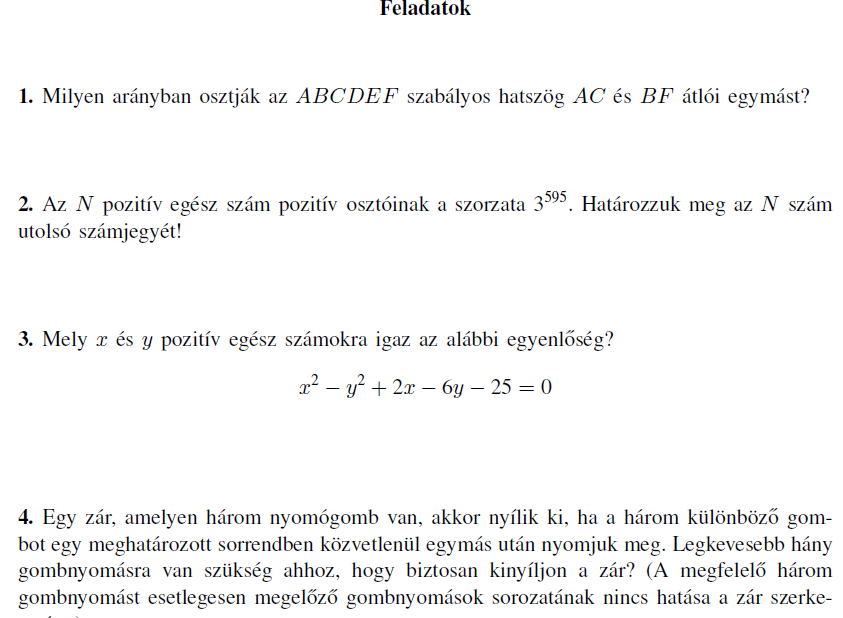 2012-13.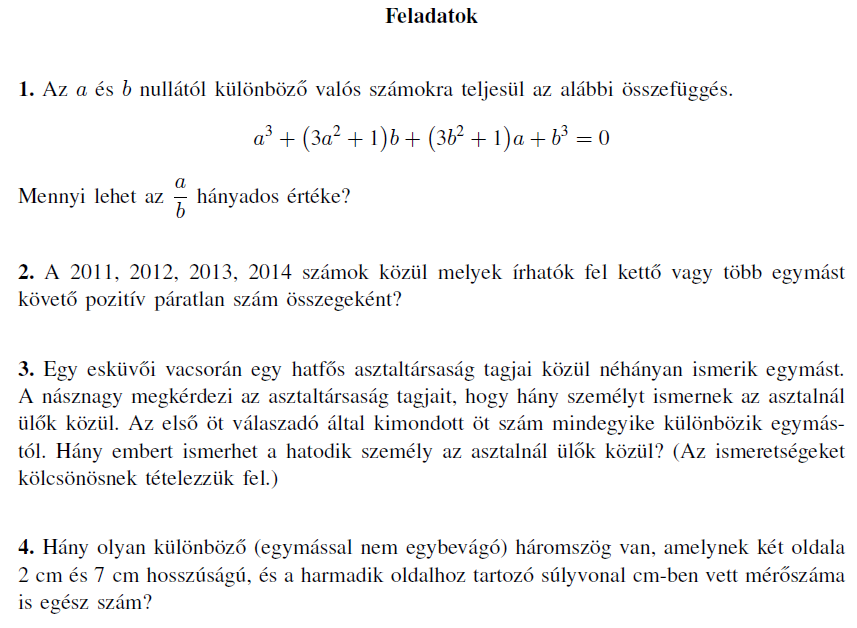 2013-14.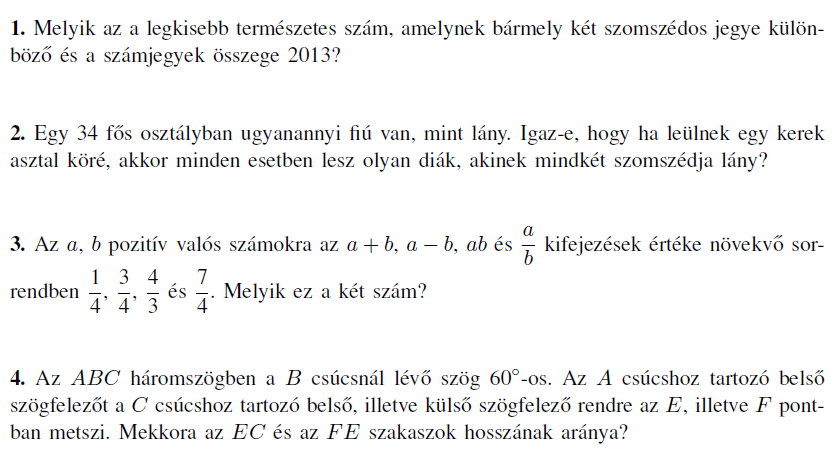 2014-15.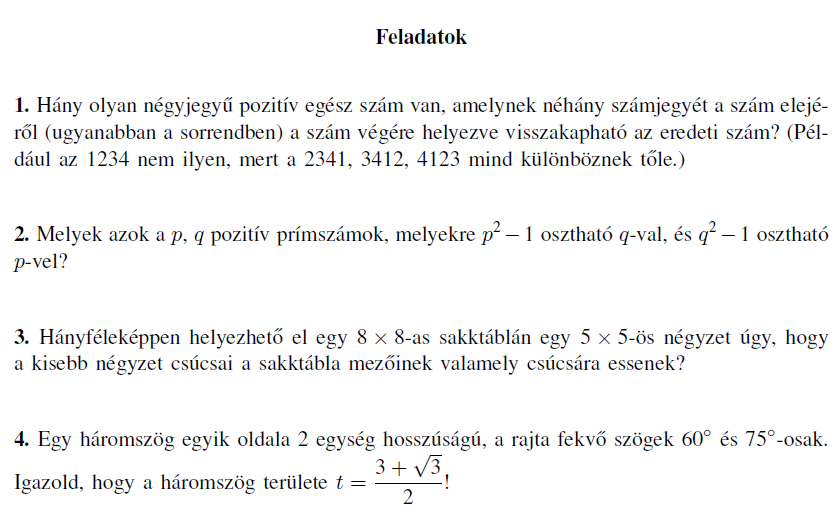 